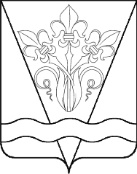 СОВЕТ БОЙКОПОНУРСКОГО СЕЛЬСКОГО ПОСЕЛЕНИЯКАЛИНИНСКОГО РАЙОНАРЕШЕНИЕот 23.12.2022                                                                          № 133хутор БойкопонураО внесении изменений в решение Совета Бойкопонурского сельского поселения Калининского района от 21 декабря 2021 года № 97 "О бюджете Бойкопонурского сельского поселения Калининского района на 2022 год"В соответствии со статьями 9, 185, 187 Бюджетного кодекса Российской Федерации и статьями 24, 65 Устава Бойкопонурского сельского поселения Калининского района, Совет Бойкопонурского сельского поселения Калининского района РЕШИЛ:1. Внести в решение Совета Бойкопонурского сельского поселения Калининского района от 21 декабря 2021 года № 97 "О бюджете Бойкопонурского сельского поселения Калининского района на 2022 год" следующие изменения:1.1. Изложить пункт 1 в следующей редакции:"1. Утвердить основные характеристики бюджета Бойкопонурского сельского поселения Калининского района на 2022 год:1) общий объем доходов в сумме   37 100,0 тыс. рублей;2) общий объем расходов в сумме 38 763,7 тыс. рублей.3) верхний предел муниципального внутреннего долга Бойкопонурского сельского поселения Калининского района на 1 января 2023 года в сумме 1400,0 тыс. рублей, в том числе верхний предел долга по муниципальным гарантиям муниципального образования Калининский район в сумме 0,0 тыс. рублей.4) дефицит бюджета поселения в сумме 1 663,7 тыс. рублей;"1.2. Изложить приложение 1 в новой редакции согласно приложению 1;1.3. Изложить приложение 2 в новой редакции согласно приложению 2;1.4. Изложить приложение 4 в новой редакции согласно приложению 3;1.5. Изложить приложение 5 в новой редакции согласно приложению 4;1.6. Изложить приложение 6 в новой редакции согласно приложению 5.2. Опубликовать настоящее решение в газете "Калининец".3. Контроль за выполнением настоящего решения возложить на постоянную комиссию Совета Бойкопонурского сельского поселения Калининского района по бюджету, экономике, налогам и распоряжению муниципальной собственностью (Чуклин).4.  Решение вступает в силу со дня его официального опубликования.Глава Бойкопонурского сельского поселенияКалининского района							Ю.Я. ЧернявскийБезвозмездные поступления из бюджетов бюджетной системы Российской Федерации в 2022 годуПриложение 1к решению Совета Бойкопонурскогосельского поселенияКалининского районаот 23.12.2022 г. № 133"Приложение 1к решению Совета Бойкопонурскогосельского поселенияКалининского районаот 21.12.2021 года № 97(в редакции решения СоветаБойкопонурского сельского поселенияКалининского районаот 23.12.2022 г. № 133)Объем  поступлений доходов в бюджет поселения по кодам видов (подвидов) доходов на 2022 годОбъем  поступлений доходов в бюджет поселения по кодам видов (подвидов) доходов на 2022 годОбъем  поступлений доходов в бюджет поселения по кодам видов (подвидов) доходов на 2022 годОбъем  поступлений доходов в бюджет поселения по кодам видов (подвидов) доходов на 2022 год(в тыс.руб.)КодНаименование доходаНаименование доходаСуммаКодНаименование доходаНаименование доходаСумма1 00 00000 00 0000 000ДоходыДоходы20 936,81 01 02000 01 0000 110Налог на доходы физических лицНалог на доходы физических лиц3 436,01 03 02200 01 0000 110Доходы от уплаты акцизов на нефтепродуктыДоходы от уплаты акцизов на нефтепродукты3 035,21 05 03000 01 0000 110
Единый сельскохозяйственный налог
Единый сельскохозяйственный налог8 010,01 06 01030 10 0000 110Налог на имущество физических лиц, взимаемый по ставкам, применяемым к объектам налогообложения, расположенным в границах поселенийНалог на имущество физических лиц, взимаемый по ставкам, применяемым к объектам налогообложения, расположенным в границах поселений1 050,01 06 06000 10 0000 110Земельный налогЗемельный налог3 900,01 11 05035 10 0000 120Доходы от сдачи в аренду имущества, находящегося в оперативном управлении органов управления сельских поселений и созданных ими учреждений (за исключением имущества муниципальных бюджетных и автономных учреждений)Доходы от сдачи в аренду имущества, находящегося в оперативном управлении органов управления сельских поселений и созданных ими учреждений (за исключением имущества муниципальных бюджетных и автономных учреждений)51,01 13 02995 10 0000 130Прочие доходы от компенсации затрат бюджетов сельских поселенийПрочие доходы от компенсации затрат бюджетов сельских поселений5,91 14 02053 10 0000 410Доходы от реализации иного имущества, находящегося в собственности сельских поселений (за исключением имущества муниципальных бюджетных и автономных учреждений, а также имущества муниципальных унитарных предприятий, в том числе казенных), в части реализации основных средств по указанному имуществуДоходы от реализации иного имущества, находящегося в собственности сельских поселений (за исключением имущества муниципальных бюджетных и автономных учреждений, а также имущества муниципальных унитарных предприятий, в том числе казенных), в части реализации основных средств по указанному имуществу1 375,51 14 02053 10 0000 440Доходы от реализации иного имущества, находящегося в собственности сельских поселений (за исключением имущества муниципальных бюджетных и автономных учреждений, а также имущества муниципальных унитарных предприятий, в том числе казенных), в части реализации материальных запасов по указанному имуществуДоходы от реализации иного имущества, находящегося в собственности сельских поселений (за исключением имущества муниципальных бюджетных и автономных учреждений, а также имущества муниципальных унитарных предприятий, в том числе казенных), в части реализации материальных запасов по указанному имуществу69,51 16 07090 10 0000 140Иные штрафы, неустойки, пени, уплаченные в соответствии с законом или договором в случае неисполнения или ненадлежащего исполнения обязательств перед муниципальным органом, (муниципальным казенным учреждением) сельского поселенияИные штрафы, неустойки, пени, уплаченные в соответствии с законом или договором в случае неисполнения или ненадлежащего исполнения обязательств перед муниципальным органом, (муниципальным казенным учреждением) сельского поселения3,72 00 00000 00 0000 000Безвозмездные поступленияБезвозмездные поступления16 163,22 02 00000 00 0000 000Безвозмездные поступления от других бюджетов бюджетной системы Российской ФедерацииБезвозмездные поступления от других бюджетов бюджетной системы Российской Федерации16 163,22 02 10000 00 0000 150Дотации бюджетам субъектов Российской Федерации и муниципальных образованийДотации бюджетам субъектов Российской Федерации и муниципальных образований5 645,32 02 15001 10 0000 150Дотации бюджетам сельских поселений на выравнивание бюджетной обеспеченности из бюджета субъекта Российской ФедерацииДотации бюджетам сельских поселений на выравнивание бюджетной обеспеченности из бюджета субъекта Российской Федерации3 854,32 02 16001 10 0000 150Дотации бюджетам сельских поселений на выравнивание бюджетной обеспеченности из бюджетов муниципальных районовДотации бюджетам сельских поселений на выравнивание бюджетной обеспеченности из бюджетов муниципальных районов1 791,02 02 20077 10 0000 150Субсидии бюджетам сельских поселений на софинансирование капитальных вложений в объекты муниципальной собственностиСубсидии бюджетам сельских поселений на софинансирование капитальных вложений в объекты муниципальной собственности1 232,02 02 29999 10 0000 150Прочие субсидии бюджетам  сельских поселенийПрочие субсидии бюджетам  сельских поселений4 036,32 02 49999 10 0000 150Прочие межбюджетные трансферты, передаваемые бюджетам сельских поселенийПрочие межбюджетные трансферты, передаваемые бюджетам сельских поселений4 986,02 02 30000 00 0000 150Субвенции бюджетам бюджетной системы Российской ФедерацииСубвенции бюджетам бюджетной системы Российской Федерации263,62 02 30024 10 0000 150Субвенции бюджетам сельских поселений на выполнение передаваемых полномочий субъектов  Российской ФедерацииСубвенции бюджетам сельских поселений на выполнение передаваемых полномочий субъектов  Российской Федерации3,82 02 35118 10 0000 150Субвенции бюджетам сельских поселений  на осуществление  первичного воинского учета на территориях, где отсутствуют военные комиссариатыСубвенции бюджетам сельских поселений  на осуществление  первичного воинского учета на территориях, где отсутствуют военные комиссариаты259,8Всего доходовВсего доходовВсего доходов37 100,0"Главный специалист финансового отдела администрации Бойкопонурского                 сельского поселения Калининского районаГлавный специалист финансового отдела администрации Бойкопонурского                 сельского поселения Калининского районаТ.С. ТимохинаТ.С. ТимохинаПриложение 2к решению Совета Бойкопонурскогосельского поселенияКалининского районаот 23.12.2022 г. № 133"Приложение 2к решению Совета Бойкопонурскогосельского поселенияКалининского районаот 21.12.2021 года № 97(в редакции решения СоветаБойкопонурского сельского поселенияКалининского районаот 23.12.2022 г. № 133)(тыс.руб.)КодНаименование доходаСуммаКодНаименование доходаСумма2 00 00000 00 0000 000Безвозмездные поступления16 163,22 02 10000 00 0000 150Дотации бюджетам субъектов Российской Федерации и муниципальных образований5 645,32 02 15001 00 0000 150Дотации на выравнивание бюджетной обеспеченности3 854,32 02 15001 10 0000 150Дотации бюджетам сельских поселений на выравнивание бюджетной обеспеченности3 854,32 02 16001 00 0000 150Дотации на выравнивание бюджетной обеспеченности из бюджетов муниципальных районов, городских округов с внутригородским делением1 791,02 02 16001 10 0000 150Дотации бюджетам сельских поселений на выравнивание бюджетной обеспеченности из бюджетов муниципальных районов1 791,02 02 20000 00 0000 150Субсидии бюджетам бюджетной системы Российской Федерации (межбюджетные субсидии)5 268,32 02 20077 10 0000 150Субсидии бюджетам сельских поселений на софинансирование капитальных вложений в объекты муниципальной собственности1 232,02 02 29999 10 0000 150Прочие субсидии бюджетам  сельских поселений4 036,32 02 49999 10 0000 150Прочие межбюджетные трансферты, передаваемые бюджетам сельских поселений4 986,02 02 30000 00 0000 150Субвенции бюджетам бюджетной системы Российской Федерации263,62 02 35118 10 0000 150Субвенции бюджетам сельских поселений  на осуществление  первичного воинского учета на территориях, где отсутствуют военные комиссариаты259,82 02 30024 10 0000 150Субвенции бюджетам сельских поселений на выполнение передаваемых полномочий субъектов  Российской Федерации3,8"Главный специалист финансового отдела администрации Бойкопонурского                 сельского поселения Калининского районаТ.С. ТимохинаПриложение 3к решению Совета Бойкопонурскогосельского поселенияКалининского районаот 23.12.2022 г. № 133"Приложение 4к решению Совета Бойкопонурскогосельского поселенияКалининского районаот 21.12.2021 года № 97(в редакции решения СоветаБойкопонурского сельского поселенияКалининского районаот 23.12.2022 г. № 133)Распределение бюджетных ассигнований по разделам и подразделам классификации расходов бюджетов на 2022 годРаспределение бюджетных ассигнований по разделам и подразделам классификации расходов бюджетов на 2022 годРаспределение бюджетных ассигнований по разделам и подразделам классификации расходов бюджетов на 2022 годРаспределение бюджетных ассигнований по разделам и подразделам классификации расходов бюджетов на 2022 годРаспределение бюджетных ассигнований по разделам и подразделам классификации расходов бюджетов на 2022 годРаспределение бюджетных ассигнований по разделам и подразделам классификации расходов бюджетов на 2022 год(тыс.руб.)№п/пНаименование показателяКод бюджетной классификацииСумма Всего расходов:000038 763,7в том числе:1Общегосударственные вопросы01007 393,8Функционирование высшего должностного лица органа местного самоуправления0102747,8Функционирование законодательных (представительных) органов  местного самоуправления010313,8Функционирование высших органов исполнительной власти, местных администраций01044 816,0Обеспечение  деятельности финансовых, налоговых и таможенных органов и органов финансового (финансово-бюджетного) надзора0106164,6Резервные фонды011130,0Другие общегосударственные вопросы01131 621,62Национальная оборона0200259,8Мобилизационная и вневойсковая  подготовка0203259,83Национальная безопасность и правоохранительная деятельность0300113,0Гражданская оборона030985,0Защита населения и территории от чрезвычайных ситуаций природного и техногенного характера, пожарная безопасность031023,0Другие вопросы в области национальной безопасности и правоохранительной деятельности03145,04Национальная экономика04003 240,9Дорожное хозяйство (дорожные фонды)04093 240,95Жилищно – коммунальное хозяйство050014 683,8Коммунальное хозяйство05027 178,5Благоустройство05037 505,36Образование070085,6Молодёжная политика070785,67Культура, кинематография 080012 914,0Культура080112 711,6Другие вопросы в области культуры, кинематографии0804202,48Физическая культура и спорт110072,2Массовый спорт110272,29Обслуживание государственного и муниципального долга13000,6Обслуживание государственного внутреннего и муниципального долга13010,6"Главный специалист финансового отдела администрации Бойкопонурского                 сельского поселения Калининского районаТ.С. ТимохинаПриложение 4к решению Совета Бойкопонурскогосельского поселенияКалининского районаот 23.12.2022 г. № 133"Приложение 5к решению Совета Бойкопонурскогосельского поселенияКалининского районаот 21.12.2021 года № 97(в редакции решения СоветаБойкопонурского сельского поселенияКалининского районаот 23.12.2022 г. № 133)Распределение бюджетных ассигнований по целевым статьям (муниципальным программам и непрограммным мероприятиям деятельности), группам видов расходов классификации расходов бюджетов на 2022 годРаспределение бюджетных ассигнований по целевым статьям (муниципальным программам и непрограммным мероприятиям деятельности), группам видов расходов классификации расходов бюджетов на 2022 годРаспределение бюджетных ассигнований по целевым статьям (муниципальным программам и непрограммным мероприятиям деятельности), группам видов расходов классификации расходов бюджетов на 2022 годРаспределение бюджетных ассигнований по целевым статьям (муниципальным программам и непрограммным мероприятиям деятельности), группам видов расходов классификации расходов бюджетов на 2022 годРаспределение бюджетных ассигнований по целевым статьям (муниципальным программам и непрограммным мероприятиям деятельности), группам видов расходов классификации расходов бюджетов на 2022 год(тыс. руб.)№ п/пНаименование ЦСРВРСуммаВСЕГО:38 763,71Муниципальная программа Бойкопонурского сельского поселения Калининского района "Организация муниципального управления" 01 0 00 000007 489,61.1Обеспечение деятельности высшего должностного лица Бойкопонурского сельского поселения Калининского района01 1 00 00000747,81.1.1Расходы на обеспечение деятельности высшего должностного лица Бойкопонурского сельского поселения Калининского района01 1 00 00190747,8Расходы на выплаты персоналу в целях обеспечения выполнения функций
государственными (муниципальными) органами01 1 00 00190100747,81.2Обеспечение выполнения функций аппарата администрации Бойкопонурского сельского поселения Калининского района01 2 00 000004 816,01.2.1Расходы на обеспечение функций органов местного самоуправления Бойкопонурского сельского поселения Калининского района01 2 00 001904 812,2Расходы на выплаты персоналу в целях обеспечения выполнения функций
государственными (муниципальными) органами01 2 00 001901004 233,4Закупка товаров, работ и услуг для обеспечения государственных (муниципальных) нужд01 2 00 00190200444,8Иные бюджетные ассигнования01 2 00 00190800134,01.2.2Мероприятия по созданию и организации деятельности административных комиссии01 2 00 601903,8Закупка товаров, работ и услуг для обеспечения государственных (муниципальных) нужд01 2 00 601902003,81.3Мероприятия по другим общегосударственным вопросам администрации Бойкопонурского сельского поселения Калининского района01 3 00 000001 539,91.3.1Выполнение функций территориальных органов местного самоуправления (по хозяйственный учет)01 3 00 10050123,8Закупка товаров, работ и услуг для обеспечения государственных (муниципальных) нужд01 3 00 10050200123,81.3.2Обеспечение деятельности администрации Бойкопонурского сельского поселения Калининского района по укреплению материально-технической базы и прочим расходам 01 3 00 101601 197,3Закупка товаров, работ и услуг для обеспечения государственных (муниципальных) нужд01 3 00 101602001 197,31.3.3Выполнение функций территориальных органов местного самоуправления01 3 00 10290218,8Социальное обеспечение и иные выплаты населению01 3 00 10290300218,81.4Обеспечение деятельности представительного органа власти Бойкопонурского сельского поселения  Калининского района 01 4 00 0000013,81.4.1Расходы на обеспечение деятельности представительного органа власти Бойкопонурского сельского поселения01 4 00 0019013,8Расходы на выплаты персоналу в целях обеспечения выполнения функций государственными (муниципальными) органами01 4 00 0019010013,7Иные бюджетные ассигнования01 4 00 001908000,11.5Обеспечение деятельности контрольно-счетной палаты 01 5 00 0000082,31.5.1Расходы на обеспечение деятельности контрольно-счетной палаты 01 5 00 2002082,3Межбюджетные трансферты01 5 00 2002050082,31.6Финансовое обеспечение непредвиденных расходов01 6 00 0000030,01.6.1Финансовое обеспечение непредвиденных расходов администрации Бойкопонурского сельского поселения Калининского района01 6 00 1001030,0Иные бюджетные ассигнования01 6 00 1001030,01.7Мероприятия по осуществлению первичного воинского учета на территориях, где отсутствуют военные комиссариаты01 7 00 00000259,81.7.1Осуществление первичного воинского учета на территориях, где отсутствуют военные комиссариаты01 7 00 51180259,8Расходы на выплаты персоналу в целях обеспечения выполнения функций государственными (муниципальными) органами, казенными учреждениями, органами управления государственными внебюджетными фондами01 7 00 51180100246,0Закупки товаров, работ и услуг для обеспечения государственных (муниципальных) нужд01 7 00 5118020013,82Муниципальная программа Бойкопонурского сельского поселения Калининского района "Обеспечение безопасности населения  Бойкопонурского сельского поселения Калининского района"02 0 00 00000113,02.1Мероприятия  по защите населения и территории от чрезвычайных ситуаций природного и техногенного характера, пожарной безопасности02 2 00 0000023,02.1.1Обеспечение защиты населения и территории от чрезвычайных ситуаций природного и техногенного характера, пожарной безопасности на территории Бойкопонурского сельского поселения Калининского района02 2 00 1030023,0Закупка товаров, работ и услуг для обеспечения государственных (муниципальных) нужд02 2 00 1030020023,02.2Мероприятия по обеспечению гражданской обороны02 3 00 0000085,02.2.1Мероприятия по обеспечению гражданской обороны на территории Бойкопонурского сельского поселения Калининского района02 3 00 1027085,0Закупка товаров, работ и услуг для обеспечения государственных (муниципальных) нужд02 3 00 1027020085,02.3Мероприятия по противодействию коррупции02 4 00 000002,5Расходы на мероприятие по противодействию коррупции на территории Бойкопонурского сельского поселения Калининского района02 4 00 102702,5Закупка товаров, работ и услуг для обеспечения государственных (муниципальных) нужд02 4 00 102702002,52.4Мероприятия по созданию условий для реализации мер, направленных на укрепление межнационального и межконфессионального согласия, сохранение и развитие языков и культуры народов Российской Федерации, проживающих на территории поселения, социальную и культурную адаптацию мигрантов, профилактику межнациональных (межэтнических) конфликтов02 5 00 000002,52.4.1Расходы на мероприятия по созданию условий для реализации мер, направленных на укрепление межнационального и межконфессионального согласия, сохранение и развитие языков и культуры народов Российской Федерации, проживающих на территории поселения, социальную и культурную адаптацию мигрантов, профилактику межнациональных (межэтнических) конфликтов на территории Бойкопонурского сельского поселения Калининского района02 5 00 103102,5Закупка товаров, работ и услуг для обеспечения государственных (муниципальных) нужд02 5 00 103102002,53Муниципальная программа Бойкопонурского сельского поселения Калининского района "Дорожное хозяйство"04 0 00 000003 240,93.1Содержание дорог местного значения04 4 00 000003 240,93.1.1Текущий ремонт и содержание дорог04 4 00 103202 440,9Закупка товаров, работ и услуг для обеспечения государственных (муниципальных) нужд04 4 00 103202002 440,93.1.2Безопасность дорожного движения на территории04 4 00 10330800,0Закупка товаров, работ и услуг для обеспечения государственных (муниципальных) нужд04 4 00 10330200800,04Муниципальная программа Бойкопонурского сельского поселения Калининского района "Развитие жилищно-коммунального хозяйства Бойкопонурского сельского поселения Калининского района"05 0 00 0000014 683,84.1Организация тепло, газо, водоснабжения в населенных пунктах поселения05 1 00 000007 178,54.1.1Расходы на организацию тепло, газо, водоснабжения в населенных пунктах Бойкопонурского сельского поселения05 1 00 103901 574,0Закупка товаров, работ и услуг для обеспечения государственных (муниципальных) нужд05 1 00 103902001 574,04.1.2Расходы на строительство распределительного газопровода низкого давления05 1 00 S06201 400,0Капитальные вложения в объекты государственной (муниципальной) собственности05 1 00 S06204001 400,04.1.3Расходы на капитальный ремонт скважины № 5530, х. Бойкопонура05 1 00 S03304 204,5Закупка товаров, работ и услуг для обеспечения государственных (муниципальных) нужд05 1 00 S03302004 204,54.2Содержание и ремонт уличного освещения населенных пунктов сельского поселения05 2 00 00000446,34.2.1Уличное освещение05 2 00 10330446,3Закупки товаров, работ и услуг для обеспечения государственных (муниципальных) нужд05 2 00 10330200446,34.3Мероприятия по благоустройству территории поселения05 3 00 00000100,04.3.1Озеленение05 3 00 10340100,0Закупка товаров, работ и услуг для обеспечения государственных (муниципальных) нужд05 3 00 10340200100,04.4Мероприятия на содержание мест захоронения05 4 00 00000273,04.4.1Содержание мест захоронения05 4 00 10350273,0Закупка товаров, работ и услуг для обеспечения государственных (муниципальных) нужд05 4 00 10350200273,04.5Прочие мероприятия по благоустройству территории поселения05 5 00 000006 686,04.5.1Расходы на прочие мероприятия по благоустройству территории Бойкопонурского сельского поселения05 5 00 103601 700,0Закупка товаров, работ и услуг для обеспечения государственных (муниципальных) нужд05 5 00 103602001 700,04.5.2Благоустройство прилегающей территории входной группы МБУ-Андреевский СДК Бойкопонурского сельского поселения05 5 00 103614 986,0Закупка товаров, работ и услуг для обеспечения государственных (муниципальных) нужд05 5 00 103612004 986,05Муниципальная программа Бойкопонурского сельского поселения Калининского района "Развитие молодежной политики"06 0 00 0000085,65.1Молодежная политика и оздоровление детей06 1 00 0000085,65.1.1Мероприятия в области молодежной политики06 1 00 1019085,6Закупка товаров, работ и услуг для обеспечения государственных (муниципальных) нужд06 1 00 1019020085,66Муниципальная программа Бойкопонурского сельского поселения Калининского района «"Развитие культуры  в Бойкопонурском сельском поселении Калининского района"07 0 00 0000012 914,06.1Мероприятия по предоставлению субсидий бюджетным, автономным и иным некоммерческим организациям на выполнение муниципального задания07 1 00 0000010 976,16.1.1Расходы по обеспечению деятельности муниципальных бюджетных учреждений Бойкопонурского сельского поселения Калининского района на выполнение муниципального задания07 1 00 0059010 976,1Предоставление субсидий бюджетным, автономным учреждениям и иным некоммерческим организациям07 1 00 0059060010 976,16.2Мероприятия по сохранению, использованию, популяризации и охране объектов культурного наследия07 3 00 00000202,46.2.1Расходы на мероприятие по сохранению, использованию, популяризации и охране объектов культурного наследия на территории Бойкопонурского сельского поселения07 3 00 10080202,4Закупка товаров, работ и услуг для обеспечения государственных (муниципальных) нужд07 3 00 10080200202,46.3Мероприятия по обеспечению деятельности МКУ «Библиотечная система Бойкопонурского сельского поселения»07 4 00 000001 735,56.3.1Совершенствование деятельности в области библиотечного обслуживания населения07 4 00 005901 735,5Расходы на выплаты персоналу в целях обеспечения выполнения функций государственными (муниципальными) органами, казенными учреждениями, органами управления государственными внебюджетными фондами07 4 00 005901001 579,5Закупка товаров, работ и услуг для обеспечения государственных (муниципальных) нужд07 4 00 00590200152,0Иные бюджетные ассигнования07 4 00 005908004,07Муниципальная программа Бойкопонурского сельского поселения Калининского района "Развитие  физической культуры и спорта в Бойкопонурском сельском поселении Калининского района"08 0 00 0000072,27.1Мероприятия по развитию физической культуры и спорта08 1 00 0000072,27.1.1Расходы на мероприятия по развитию физической культуры и спорта08 1 00 1007072,2Закупка товаров, работ и услуг для обеспечения государственных (муниципальных) нужд08 1 00 1007020072,28Непрограммные мероприятия деятельности бюджета сельского поселения51 0 00 00000164,08.1Осуществление отдельных полномочий по осуществлению внутреннего финансового контроля51 1 00 0000082,38.1.1Расходы на осуществление отдельных полномочий по осуществлению финансового внутреннего контроля51 1 00 2001082,3Межбюджетные трансферты51 1 00 2001050082,38.2Поддержка ветеранских организаций Бойкопонурского сельского поселения Калининского района51 2 00 0000081,78.2.1Расходы на поддержку ветеранских организаций Бойкопонурского сельского поселения Калининского района51 2 00 1001081,7Предоставление субсидий бюджетным, автономным учреждениям и иным некоммерческим организациям51 2 00 1001060081,79Непрограммные мероприятия деятельности бюджета сельского поселения54 0 00 000000,69.1Процентные платежи по муниципальному долгу54 2 00 000000,69.1.1Процентные платежи по муниципальному долгу54 2 00 100200,6Иные бюджетные ассигнования54 2 00 100207000,6"Главный специалист финансового отдела администрации Бойкопонурского                 сельского поселения Калининского районаТ.С. ТимохинаПриложение 5к решению Совета Бойкопонурскогосельского поселенияКалининского районаот 23.12.2022 г. № 133"Приложение 6к решению Совета Бойкопонурскогосельского поселенияКалининского районаот 21.12.2021 года № 97(в редакции решения СоветаБойкопонурского сельского поселенияКалининского районаот 23.12.2022 г. № 133)Ведомственная структура расходов бюджета  поселения  на 2022 годВедомственная структура расходов бюджета  поселения  на 2022 годВедомственная структура расходов бюджета  поселения  на 2022 годВедомственная структура расходов бюджета  поселения  на 2022 годВедомственная структура расходов бюджета  поселения  на 2022 годВедомственная структура расходов бюджета  поселения  на 2022 годВедомственная структура расходов бюджета  поселения  на 2022 годВедомственная структура расходов бюджета  поселения  на 2022 годВедомственная структура расходов бюджета  поселения  на 2022 годВедомственная структура расходов бюджета  поселения  на 2022 годВедомственная структура расходов бюджета  поселения  на 2022 годВедомственная структура расходов бюджета  поселения  на 2022 год(тыс. руб.)(тыс. руб.)(тыс. руб.)Наименование ВедРзПРЦСРЦСРЦСРЦСРЦСРВРСумма Сумма ВСЕГО:38 763,7   38 763,7   Совет Бойкопонурского сельского поселения Калининского района991            13,8               13,8   Общегосударственные вопросы99101            13,8               13,8   Функционирование законодательных (представительных) органов государственной власти и представительных органов муниципальных образований9910103            13,8               13,8   Муниципальная программа Бойкопонурского сельского поселения Калининского района "Организация муниципального управления" 99101030100000000            13,8               13,8   Обеспечение деятельности представительного органа власти Бойкопонурского сельского поселения  Калининского района 99101030140000000            13,8               13,8   Расходы на обеспечение функций представительного органа власти99101030140000190            13,8               13,8   Расходы на выплаты персоналу в целях обеспечения выполнения функций государственными (муниципальными) органами, казенными учреждениями, органами управления государственными внебюджетными фондами99101030140000190100100            13,7               13,7   Иные бюджетные ассигнования991010301  400001908008000,10,1Администрация Бойкопонурского сельского поселения Калининского района992     38 749,9        38 749,9   Общегосударственные вопросы992017 380,0   7 380,0   Муниципальная программа Бойкопонурского сельского поселения Калининского района "Организация муниципального управления" 99201020110000000747,8   747,8   Обеспечение деятельности высшего должностного лица Бойкопонурского сельского поселения Калининского района99201020110000000          747,8             747,8   Расходы на обеспечение деятельности высшего должностного лица Бойкопонурского сельского поселения Калининского района99201020110100190747,8   747,8   Расходы на выплаты персоналу в целях обеспечения выполнения функций государственными (муниципальными) органами, казенными учреждениями, органами управления государственными внебюджетными фондами99201020110100190100100          747,8             747,8   Функционирование Правительства Российской Федерации, высших исполнительных органов государственной власти субъектов Российской Федерации, местных администраций9920104       4 816,0          4 816,0   Муниципальная программа Бойкопонурского сельского поселения Калининского района "Организация муниципального управления" 99201040100000000       4 816,0          4 816,0   Обеспечение выполнения функций аппарата администрации Бойкопонурского сельского поселения Калининского района99201040120000000       4 812,2          4 812,2   Расходы на обеспечение функций органов местного самоуправления Бойкопонурского сельского поселения Калининского района99201040120000190       4 812,2          4 812,2   Расходы на выплаты персоналу в целях обеспечения выполнения функций государственными (муниципальными) органами, казенными учреждениями, органами управления государственными внебюджетными фондами992010401200001901001004 233,44 233,4Закупка товаров, работ и услуг для обеспечения государственных (муниципальных) нужд99201040120000190200200444,8444,8Иные бюджетные ассигнования99201040120000190800800134,0134,0Мероприятия по созданию и организации деятельности административных комиссии99201040120060190              3,8                 3,8   Закупка товаров, работ и услуг для обеспечения государственных (муниципальных) нужд99201040120060190200200              3,8                 3,8   Обеспечение деятельности финансовых, налоговых и таможенных органов и органов финансового (финансово-бюджетного) надзора9920106          164,6             164,6   Муниципальная программа Бойкопонурского сельского поселения Калининского района "Организация муниципального управления" 99201060100000000            82,3               82,3   Обеспечение деятельности контрольно-счетной палаты 99201060150000000            82,3               82,3   Расходы на обеспечение деятельности контрольно-счетной палаты 99201060150020020            82,3               82,3   Межбюджетные трансферты99201060150020020500500            82,3               82,3   Непрограммные мероприятия деятельности бюджета сельского поселения99201065100000000            82,3               82,3   Осуществление отдельных полномочий по осуществлению внутреннего финансового контроля99201065110000000            82,3               82,3   Расходы на осуществление отдельных полномочий по осуществлению финансового внутреннего контроля99201065110020010            82,3               82,3   Межбюджетные трансферты99201065110020010500500            82,3               82,3   Муниципальная программа Бойкопонурского сельского поселения Калининского района "Организация муниципального управления" 99201110100000000            30,0               30,0   Финансовое обеспечение непредвиденных расходов99201110160000000            30,0               30,0   Финансовое обеспечение непредвиденных расходов администрации Бойкопонурского сельского поселения Калининского района99201110160010010            30,0               30,0   Иные бюджетные ассигнования99201110160010010800800            30,0               30,0   Другие общегосударственные вопросы99201131 621,61 621,6Муниципальная программа Бойкопонурского сельского поселения Калининского района "Организация муниципального управления" 99201130100000000       1 539,9          1 539,9   Мероприятия по другим общегосударственным вопросам администрации Бойкопонурского сельского поселения Калининского района992011301300000001 539,9   1 539,9   Выполнение функций территориальных органов местного самоуправления (по хозяйственный учет)99201130130010050            123,8               123,8   Закупка товаров, работ и услуг для обеспечения государственных (муниципальных) нужд99201130130010050200200            123,8               123,8   Обеспечение деятельности администрации Бойкопонурского сельского поселения Калининского района по укреплению материально-технической базы и прочим расходам 992011301300101601 197,3   1 197,3   Закупка товаров, работ и услуг для обеспечения государственных (муниципальных) нужд992011301300101602002001 197,3   1 197,3   Выполнение функций территориальных органов местного самоуправления99201130130010290218,8   218,8   Социальное обеспечение и иные выплаты населению99201130130010290300300218,8218,8Непрограммные мероприятия деятельности бюджета сельского поселения99201135100000000            81,7               81,7   Поддержка ветеранских организаций Бойкопонурского сельского поселения Калининского района99201135120000000            81,7               81,7   Расходы на поддержку ветеранских организаций Бойкопонурского сельского поселения Калининского района99201135120010010            81,7               81,7   Расходы бюджета поселения по предоставлению субсидий ветеранской организации99201135120010010600600            81,7               81,7   Национальная оборона99202          259,8             259,8   Мобилизационная и вневойсковая  подготовка9920203          259,8            259,8  Муниципальная программа Бойкопонурского сельского поселения Калининского района "Организация муниципального управления" 99202030100000000          259,8             259,8   Мероприятия по осуществлению первичного воинского учета на территориях, где отсутствуют военные комиссариаты99202030170000000          259,8             259,8   Осуществление первичного воинского учета на территориях, где отсутствуют военные комиссариаты99202030170051180          259,8             259,8   Расходы на выплаты персоналу в целях обеспечения выполнения функций государственными (муниципальными) органами, казенными учреждениями, органами управления государственными внебюджетными фондами99202030170051180100100          246,0             246,0   Закупка товаров, работ и услуг для обеспечения государственных (муниципальных) нужд9920203017005118020020013,813,8Национальная безопасность и правоохранительная деятельность99203          113,0             113,0   Гражданская оборона9920309            85,0               85,0   Муниципальная программа Бойкопонурского сельского поселения Калининского района "Обеспечение безопасности населения  Бойкопонурского сельского поселения Калининского района"99203090200000000            85,0               85,0   Мероприятия по обеспечению гражданской обороны99203090230000000            85,0               85,0   Мероприятия по обеспечению гражданской обороны на территории Бойкопонурского сельского поселения Калининского района99203090230010270            85,0               85,0   Закупка товаров, работ и услуг для обеспечения государственных (муниципальных) нужд99203090230010270200200            85,0               85,0   Защита населения и территории от чрезвычайных ситуаций природного и техногенного характера, пожарная безопасность9920310          23,0             23,0   Муниципальная программа Бойкопонурского сельского поселения Калининского района "Обеспечение безопасности населения  Бойкопонурского сельского поселения Калининского района"99203100200000000          23,0             23,0   Мероприятия  по защите населения и территории от чрезвычайных ситуаций природного и техногенного характера, пожарной безопасности99203100220000000          23,0             23,0   Обеспечение защиты населения и территории от чрезвычайных ситуаций природного и техногенного характера, пожарной безопасности на территории Бойкопонурского сельского поселения Калининского района99203100220010300          23,0             23,0   Закупка товаров, работ и услуг для обеспечения государственных (муниципальных) нужд99203100220010300200200          23,0             23,0   Другие вопросы в области национальной безопасности 9920314            5,0               5,0   Муниципальная программа Бойкопонурского сельского поселения Калининского района "Обеспечение безопасности населения  Бойкопонурского сельского поселения Калининского района"99203140200000000            5,0               5,0   Мероприятия по противодействию коррупции99203140240000000              2,5                 2,5   Расходы на мероприятие по противодействию коррупции на территории Бойкопонурского сельского поселения Калининского района99203140240010270              2,5                 2,5   Закупка товаров, работ и услуг для обеспечения государственных (муниципальных) нужд992031402400102702002002,5   2,5   Мероприятия по созданию условий для реализации мер, направленных на укрепление межнационального и межконфессионального согласия, сохранение и развитие языков и культуры народов Российской Федерации, проживающих на территории поселения, социальную и культурную адаптацию мигрантов, профилактику межнациональных (межэтнических) конфликтов99203140250000000              2,5                 2,5   Расходы на мероприятия по созданию условий для реализации мер, направленных на укрепление межнационального и межконфессионального согласия, сохранение и развитие языков и культуры народов Российской Федерации, проживающих на территории поселения, социальную и культурную адаптацию мигрантов, профилактику межнациональных (межэтнических) конфликтов на территории Бойкопонурского сельского поселения Калининского района99203140250010310              2,5                 2,5   Закупка товаров, работ и услуг для обеспечения государственных (муниципальных) нужд99203140250010310200200              2,5                2,5  Национальная экономика99204       3 240,9          3 240,9   Дорожное хозяйство(дорожные фонды)9920409       3 240,9          3 240,9   Муниципальная программа Бойкопонурского сельского поселения Калининского района "Дорожное хозяйство"99204090400000000       3 240,9          3 240,9   Содержание дорог местного значения99204090440000000       3 240,9          3 240,9   Текущий ремонт и содержание дорог99204090440010320       2 440,9          2 440,9   Закупка товаров, работ и услуг для обеспечения государственных (муниципальных) нужд99204090440010320200200       2 440,9          2 440,9   Безопасность дорожного движения на территории99204090440010330          800,0             800,0   Закупка товаров, работ и услуг для обеспечения государственных (муниципальных) нужд99204090440010330200200          800,0             800,0   Жилищно-коммунальное хозяйство9920514 683,8   14 683,8   Коммунальное хозяйство99205027 178,5   7 178,5   Муниципальная программа Бойкопонурского сельского поселения Калининского района "Развитие жилищно-коммунального хозяйства Бойкопонурского сельского поселения Калининского района"99205020500000000       7 178,5          7 178,5   Организация тепло, газо, водоснабжения в населенных пунктах поселения99205020510000000       7 178,5          7 178,5   Расходы на организацию тепло, газо, водоснабжения в населенных пунктах Бойкопонурского сельского поселения992050205100103901 574,0   1 574,0   Закупка товаров, работ и услуг для обеспечения государственных (муниципальных) нужд992050205100103902002001 574,0   1 574,0   Расходы на строительство распределительного газопровода низкого давления992050205100S0620       1 400,0          1 400,0   Капитальные вложения в объекты государственной (муниципальной) собственности992050205100S0620400400       1 400,0          1 400,0   Расходы на капитальный ремонт скважины № 5530, х. Бойкопонура992050205100S03304 204,54 204,5Закупки товаров, работ и услуг для обеспечения государственных (муниципальных) нужд992050205100S03302002004 204,54 204,5Благоустройство99205037 505,3   7 505,3   Муниципальная программа Бойкопонурского сельского поселения Калининского района "Развитие жилищно-коммунального хозяйства Бойкопонурского сельского поселения Калининского района"99205030500000000       7 505,3          7 505,3   Содержание и ремонт уличного освещения населенных пунктов сельского поселения99205030520000000          446,3             446,3   Уличное освещение99205030520010330446,3   446,3   Закупки товаров, работ и услуг для обеспечения государственных (муниципальных) нужд99205030520010330200200          446,3             446,3   Мероприятия по благоустройству территории поселения99205030530000000          100,0             100,0   Озеленение99205030530010340          100,0             100,0   Закупка товаров, работ и услуг для обеспечения государственных (муниципальных) нужд99205030530010340200200          100,0             100,0   Мероприятия на содержание мест захоронения99205030540000000           273,0              273,0   Содержание мест захоронения99205030540010350           273,0              273,0   Закупка товаров, работ и услуг для обеспечения государственных (муниципальных) нужд99205030540010350200200           273,0              273,0   Прочие мероприятия по благоустройству территории поселения99205030550000000       6 686,0          6 686,0   Расходы на прочие мероприятия по благоустройству территории Бойкопонурского сельского поселения99205030550010360       1 700,0          1 700,0   Закупка товаров, работ и услуг для обеспечения государственных (муниципальных) нужд99205030550010360200200       1 700,0          1 700,0   Благоустройство прилегающей территории входной группы МБУ-Андреевский СДК Бойкопонурского сельского поселения992050305500103614 986,04 986,0Закупка товаров, работ и услуг для обеспечения государственных (муниципальных) нужд992050305500103612002004 986,04 986,0Образование9920785,6   85,6   Молодежная политика992070785,6   85,6   Муниципальная программа Бойкопонурского сельского поселения Калининского района "Развитие молодежной политики"99207070600000000          85,6             85,6   Молодежная политика и оздоровление детей99207070610000000          85,6             85,6   Мероприятия в области молодежной политики99207070610010190          85,6          85,6Закупка товаров, работ и услуг для обеспечения государственных (муниципальных) нужд99207070610010190200200            85,6               85,6   Культура и кинематография 9920812 914,012 914,0Культура992080112 711,612 711,6Муниципальная программа Бойкопонурского сельского поселения Калининского района "Развитие культуры  в Бойкопонурском сельском поселении Калининского района"9920801070000000012 711,612 711,6Мероприятия по предоставлению субсидий бюджетным, автономным и иным некоммерческим организациям на выполнение муниципального задания9920801071000000010 976,110 976,1Расходы по обеспечению деятельности муниципальных бюджетных учреждений Бойкопонурского сельского поселения Калининского района на выполнение муниципального задания9920801071000059010 976,110 976,1Предоставление субсидий бюджетным, автономным учреждениям и иным некоммерческим организациям99208010710000590600600      10 976,1         10 976,1   Мероприятия по обеспечению деятельности МКУ "Библиотечная система Бойкопонурского сельского поселения"99208010740000000       1 735,5          1 735,5   Совершенствование деятельности в области библиотечного обслуживания населения99208010740000590       1 735,5          1 735,5   Расходы на выплаты персоналу в целях обеспечения выполнения функций государственными (муниципальными) органами, казенными учреждениями, органами управления государственными внебюджетными фондами99208010740000590100100       1 579,5          1 579,5   Закупка товаров, работ и услуг для обеспечения государственных (муниципальных) нужд99208010740000590200200          152,0             152,0   Иные бюджетные ассигнования99208010740000590800800              4,0                 4,0   Другие вопросы в области культуры, кинематографии9920804202,4   202,4   Муниципальная программа Бойкопонурского сельского поселения Калининского района "Развитие культуры  в Бойкопонурском сельском поселении Калининского района"99208040700000000202,4202,4Мероприятия по сохранению, использованию, популяризации и охране объектов культурного наследия99208040730000000202,4   202,4   Расходы на мероприятие по сохранению, использованию, популяризации и охране объектов культурного наследия на территории Бойкопонурского сельского поселения99208040730010080202,4   202,4   Закупка товаров, работ и услуг для обеспечения государственных (муниципальных) нужд99208040730010080200200202,4   202,4   Физическая культура и спорт99211          72,2             72,2   Муниципальная программа Бойкопонурского сельского поселения Калининского района "Развитие  физической культуры и спорта в Бойкопонурском сельском поселении Калининского района"99211020800000000          72,2             72,2   Мероприятия по развитию физической культуры и спорта99211020810000000          72,2             72,2   Расходы на мероприятия по развитию физической культуры и спорта9921102081001007072,2   72,2   Закупка товаров, работ и услуг для обеспечения государственных (муниципальных) нужд9921102081011007020020072,2 72,2 Обслуживание  государственного и муниципального долга992130,60,6Обслуживание  государственного и муниципального долга99213010,60,6Управление муниципальным долгом и муниципальными финансовыми активами99213015400000000              0,6                 0,6   Процентные платежи по муниципальному долгу99213015420000000              0,6                 0,6   Процентные платежи по муниципальному долгу99213015420010020              0,6                 0,6   Иные бюджетные ассигнования99213015420010020700700             0,6»                0,6»   Главный специалист финансового отдела администрации Бойкопонурского                 сельского поселения Калининского районаТ.С. Тимохина